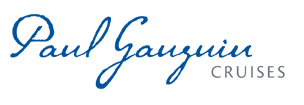 PAUL GAUGUIN CRUISES ANNOUNCES A “BEST GIFT, EVER” HOLIDAY BONUS OFFERUp to $650 Shipboard Credit on Balcony Staterooms Plus Reduced Deposit on Select Voyages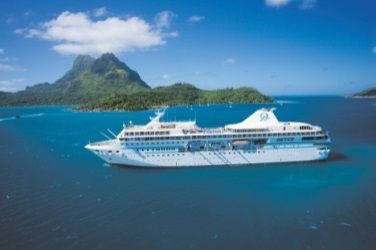  – November 29, 2016 – Paul Gauguin Cruises (www.pgcruises.com), operator of the highest-rated and longest continually sailing luxury cruise ship in the South Pacific, the m/s Paul Gauguin, is offering a holiday bonus of up to $650 Shipboard Credit on balcony staterooms on select voyages when booked by December 31, 2016.  As an additional holiday gift, deposits have been reduced to $250 per person.  Shipboard Credit can be used to indulge in a spa treatment in Deep Nature Spa, purchase a souvenir in La Boutique, or book a shore excursion aboard The Gauguin.  Shipboard Credit varies by itinerary and by balcony stateroom category:$250 Shipboard Credit per balcony stateroom, categories C and D, on 7-night Tahiti & the Society Islands voyages $400 Shipboard Credit per balcony stateroom, categories B and above, on 7-night Tahiti & the Society Islands voyages $400 Shipboard Credit per balcony stateroom, categories C and D, on 10-night Society Islands & Tuamotus voyages, 10- or 11-night Cook Islands & Society Islands voyages, and 12- and 13-night Fiji, Tonga, Cook Islands & Society Islands voyages $500 Shipboard Credit per balcony stateroom, categories B and above, on 10-night Society Islands & Tuamotus voyages, 11-night Cook Islands & Society Islands voyages, and 12- and 13-night Fiji, Tonga, Cook Islands & Society Islands voyages $500 Shipboard Credit per balcony stateroom, categories C and D, on 14-night Marquesas, Tuamotus & Society Islands voyages, and 16- and 17-night Fiji/Bali voyages$650 Shipboard Credit per balcony stateroom, categories B and above, on 14-night Marquesas, Tuamotus & Society Islands, and 16- and 17-night Fiji/Bali voyagesPaul Gauguin Cruises is also offering savings of 50% off standard all-inclusive cruise fares on all voyages, plus included airfare from Los Angeles on m/s Paul Gauguin itineraries. For additional information on Paul Gauguin Cruises, please contact a Travel Professional, call 800-848-6172, or visit www.pgcruises.com.###About Paul Gauguin CruisesOwned by Pacific Beachcomber S.C., French Polynesia’s leading luxury hotel and cruise operator, Paul Gauguin Cruises operates the 5+-star cruise ship, the 332-guest m/s Paul Gauguin, providing a deluxe cruise experience tailored to the unparalleled wonders of Tahiti, French Polynesia, Fiji, and the South Pacific. Paul Gauguin Cruises accolades include being voted #2 in the category of “Top Small Cruise Lines” in the Condé Nast Traveler 2016 Readers’ Choice Awards and recognition on the publication’s 2016 “Gold List.” Recently, readers voted Paul Gauguin Cruises “#1 Midsize-Ship Ocean Cruise Line” in the Travel + Leisure World’s Best Awards 2016.†Media Contact:Paul Gauguin CruisesVanessa Bloy, Director of Public Relations(425) 440-6255vbloy@pgcruises.com *New bookings only. Limited availability on select sailings. Offer may be combined with applicable 3rd guest in stateroom offer and applicable past guest savings but may not combinable with other offers, including Two-Week Sales. Port, security, and handling charges are $129-$275 additional. Reduced-rate deposit of $250 per person is refundable less a $100 administration fee. Shipboard Credits are per stateroom regardless of occupancy. Shipboard Credit amount determined by stateroom balcony category and itinerary length. Must book by December 31, 2016. Call for details. †From Travel + Leisure, August 2016 ©2016 Time Inc.  Affluent Media Group. Used under license. Travel + Leisure and Time Inc. Affluent Media Group are not affiliated with, and do not endorse products or services of Paul Gauguin Cruises.